ISTANZA DI AUTORIZZAZIONEPER STUDIO DI CONSULENZA(impresa individuale) 	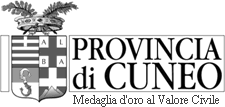 ALLA PROVINCIA DI CUNEOUFFICIO TRASPORTI E SERVIZI ALLA PERSONASETTORE SUPPORTO AL TERRITORIOCorso Nizza 21CUNEOATTENZIONE:Questo modulo contiene delle Dichiarazioni Sostitutive rese ai sensi degli artt. 46 e 47 del D.P.R. 28.12.2000 n. 445 - Testo Unico sulla documentazione amministrativa-. Il sottoscrittore è consapevole delle Sanzioni Penali e Amministrative previste dall'art. 76 del Testo Unico in caso di Dichiarazioni false, falsità negli atti, uso o esibizione di atti falsi o contenenti dati non rispondenti a verità. Il sottoscrittore dichiara di rendere i dati sotto la propria responsabilità ed è consapevole che l'Amministrazione Provinciale procederà ai controlli previsti dall'art. 71 del Testo Unico. I controlli saranno svolti su tutte le dichiarazioni presentate.QUADRO A: DATI ANAGRAFICI DEL TITOLAREIl/la sottoscritto/a ________________________________________________________________________nato a ______________________________ (___) il_______________ c.f. __________________________residente a ______________________________ (___) via ________________________________ n. ____c.a.p. _________ titolare dell’impresa individuale denominata: _______________________________________________________________________________partita I.V.A ________________________________sede legale _________________________________ (____) Via ___________________________________n. ________ c.a.p. _________ recapito telefonico a cui desidera essere contattato: _____________________________________________CHIEDEQUADRO B: ISTANZA AI SENSI LEGGE N. 264/1991il rilascio di una autorizzazione per lo svolgimento dell'attività di consulenza per la circolazione dei mezzi di trasporto per lo STUDIO DI CONSULENZA che assumerà la denominazione di:_______________________________________________________________________nel comune di ____________________________________________________________via ________________________________________________________ n. ________ C.A.P. ___________tel. _________________________ fax _________________________e-mail (casella PEC): _____________________________________________________________________________(campo obbligatorio)e-mail (ordinaria): ________________________________________________________________________________[ ] prima sede dell’esercizio dell’attività[ ] ulteriore sede dell’esercizio dell’attività per la quale riveste il ruolo di Responsabile Professionale (in possesso di attestato ex art. 5 L. 264/1991)il/la sig./sig.ra ________________________________________________________________________in qualità di: [ ] Titolare [ ] dipendente institore con procura registrata[ ] lavoratore autonomo institore con procura registrata[ ] collaboratore familiare institore con procura registrata[ ] altro institore con procura registrataAllega per il Responsabile Professionale:1. dichiarazione sostitutiva requisiti personali e morali (Mod_ag03) sottoscritto dal medesimo e copia di un documento di identità personale in corso di validità 2. copia attestato di idoneità professionale 3. copia procura registrata (nel caso di institore)4. copia documentazione attestante il rapporto di lavoro/collaborazione (nel caso di dipendente, collaboratore)[ ] di aver rilevato l’attività dello studio di consulenza (1) denominato:______________________________________________________________________________________con sede in _____________________________ (____) via ________________________________ n. ____Da compilarsi solo nel caso in cui sia stata rilevato uno studio di consulenza già autorizzato:[ ] che il trasferimento del complesso aziendale è avvenuto in data ________________________________con atto notarile/scrittura privata autenticata trascritto/a presso la Conservatoria di ___________________________________________________ al numero __________________________________________(1) lo studio che cede l’attività deve presentare Istanza di revoca dell’autorizzazione (Mod_ag11)DICHIARA DI ESSERE IN POSSESSO DEI SEGUENTI REQUISITIQUADRO C: REQUISITI DEL TITOLARE [ ] di essere in possesso della cittadinanza italiana o di uno Stato appartenente all'Unione Europea[ ] di essere regolarmente residente/soggiornante in Italia con permesso di soggiorno n. _______________    rilasciata da ___________________________________________ in data ________________________[ ] di essere in possesso dell’attestato di idoneità professionale n. _____________________ per l’esercizio    dell’attività di studio di consulenza automobilistica rilasciato in data ____________________________    da ________________________________________________________________________________[ ] di non espletare l'attività presso altri studi di consulenza per la circolazione dei mezzi di trasporto[ ] di non aver riportato condanne definitive per delitti contro la pubblica amministrazione (artt. 314-360 C.P.)[ ] di non aver riportato condanne definitive per delitti contro l'amministrazione della giustizia (artt. 361-401 C.P.)[ ] di non aver riportato condanne definitive per delitti contro fede pubblica (artt. 453-498 C.P.)[ ] di non aver riportato condanne definitive per delitti contro l'economia pubblica, l'industria e il commercio    (artt. 499-518 C.P.)[ ] di non aver riportato condanne definitive per i delitti di cui agli articoli 575 (omicidio), 624 (rapina),    628 (furto), 629 (estorsione), 630 (sequestro di persona a scopo di estorsione), 640 (truffa), 646   (appropriazione indebita), 648 (ricettazione) e 648bis (riciclaggio) del C.P.[ ] di non aver riportato condanne definitive per qualsiasi altro delitto non colposo per il quale la legge    preveda la pena della reclusione non inferiore, nel minimo, a due anni, e, nel massimo, a cinque anni[ ] di non essere stato sottoposto a misure restrittive di sicurezza personale di cui agli art. 215 e seguenti del  Codice Penale ; ulteriori misure di sicurezza previste dalla normativa vigente;o a misure di prevenzione ai sensi del Decreto Legislativo 06/09/2011 n. 159[ ] di non essere stato interdetto[ ] di non essere stato inabilitato[ ] di essere stato sottoposto ad una delle sopra elencate condizioni ma di aver ottenuto la riabilitazione con    il seguente provvedimento: ______________________________________________________________    ________________________________________________________________del _________________QUADRO D: DIMOSTRAZIONE DELLA CAPACITA’ FINANZIARIA DI CUI ALL’ART. 4 DEL D.M. 9 NOVEMBRE 1992[ ] di possedere una capacità finanziaria di Euro 51.645,69   Attestazione dell’istituto di credito/società finanziaria __________________________________________   sede/filiale __________________________ con sede in _______________________________ (_____)   via ________________________________________________________ n. ________ C.A.P. ________  Allega attestazione capacità finanziaria in originaleQUADRO E: DATI RELATIVI AI LOCALI[ ] che i locali sono di PROPRIETA’    di ____________________________________ codice fiscale _________________________________   con atto trascritto presso la Conservatoria di _______________________________________________   in data ____________________________ al numero _______________________________________[ ] che i locali sono in LOCAZIONE   con contratto tra _________________________________codice fiscale ________________________   e ________________________________codice fiscale __________________________ sottoscritto in   data _______________ e registrato presso l’Agenzia delle Entrate di ___________________________   al numero _____________________ serie _________ con validità fino al ______________________[ ] che i locali sono in COMODATO / ALTRO DIRITTO REALE (specificare __________________________)   con atto tra _______________________________codice fiscale ________________________________   e ________________________________codice fiscale ____________________________ sottoscritto in   data _________________ e registrato / trascritto presso ______________________________________   al numero _____________________ serie ______________[ ] che i locali rispettano i criteri di cui all’art. 1 del D.M. 9 novembre 1992:“un ufficio ed un archivio di almeno 30 mq di superficie complessiva con non meno di 20 mq utilizzabili per il primose posti in ambienti diversi, servizi igienici composti da bagno ed antibagno illuminati e aerati, altezza minima deilocali prevista dal regolamento edilizio del Comune”Allega planimetria in originale (pianta e sezione in scala 1:100 quotata, corredata dai relativi conteggi dellasuperficie netta, timbrata e firmata da un professionista abilitato)[ ] che i locali sono quelli precedentemente autorizzati allo svolgimento dell’attivitàAllega “nuova” planimetria in originale (pianta e sezione in scala 1:100 quotata, corredata dai relativiconteggi della superficie netta, timbrata e firmata da un professionista abilitato)[ ] che l’impresa ha assolto tutti gli adempimenti e gli obblighi in materia di IGIENE e SICUREZZA sul lavoroQUADRO F: CONTRIBUTO RIMBORSO SPESE[ ] di aver provveduto a versare alla Provincia di Cuneo il contributo “rimborso spese istruttorie”    di Euro 150,00il versamento anzidetto va effettuato esclusivamente mediante il sistema di pagamento elettronico PagoPA come da indicazioni disponibili al seguente link:  https://www.provincia.cuneo.it/ente/pagopa(SEZIONE TRASPORTI) indicando come CAUSALE: AUTORIZZAZIONE STUDIO DI CONSULENZA AUTOMOBILISTICA……..[ ] di aver provveduto  inoltre al PAGAMENTO DI BOLLO VIRTUALE di € 32,00 su PagoPAAllega ricevuta dei pagamentiQUADRO G: CONTRIBUTO UNA TANTUM[ ] di aver provveduto a versare il contributo “una tantum” di Euro 25,82 di cui all’art. 8 comma 4 della Legge n. 264/1991 e al D.M. 26 aprile 1996 N.B. Il pagamento dovrà avvenire esclusivamente mediante versamento su c.c.p. n. 1123 intestato a Tesoreria dello Stato Sezione provinciale di Cuneo con la seguente causale: "Tassa una tantum per esercizio attività studio di consulenza automobilistica capitolo 2454 capo 15 art. 1".Allega copia del versamentoData ______________________ Firma __________________________________________La sottoscrizione dell'istanza e delle dichiarazioni sostitutive allegate, rese ai sensi degli artt. 46 e 47 del d.p.r. 28/12/2000 n. 445, non è soggetta ad autenticazione quando il documento viene sottoscritto in forma digitale e trasmesso per mezzo di posta elettronica certificata; in caso di apposizione di firma olografa, è obbligatorio allegare copia completa del documento di identità del sottoscrittore in corso di validità; in alternativa, il presente modello può essere consegnato agli uffici provinciali con apposizione della firma in presenza del dipendente addetto ovvero inoltrato mezzo posta ordinaria sempre accompagnata dalla fotocopia (fronte-retro) leggibile di un documento di identificazione personale in corso di validità.SPAZIO DISPONIBILE PER EVENTUALE DELEGA A PRIVATIIl/la sottoscritto/a ________________________________________________________ delega a presentarela domanda in sua vece il/la sig./sig.ra_______________________________________________________.Informa il delegato che è tenuto a produrre all'ufficio ricevente una fotocopia del proprio documento diidentità per i controlli previsti dalla legge.Estremi documento: ______________________________ rilasciato da _____________________________in data _______________________ .Data______________________ Firma_______________________________L’Ufficio Trasporti della Provincia di Cuneo consente l’accesso occasionale ai propri sportelli di persone munite di delega. Lastessa persona non potrà accedere agli sportelli con più di cinque deleghe nel corso dell’anno, altrimenti si configurerà l’ipotesi diesercizio abituale e abusivo dell’attività di consulenza automobilistica punita ai sensi dell’art. 348 del Codice Penale.RIEPILOGO DOCUMENTAZIONE DA ALLEGARE[ ] Planimetria locali in originale in scala 1:100[ ] Copia contratto locazione o atto proprietà dei locali[ ] Attestazione capacità finanziaria in originale redatta secondo il fac-simile Mod_ag04[ ] Orario dell’ufficio[ ] Attestazione versamento contributo "una tantum" € 25,82 (previsto dall'art. 8 della L. 264/91), da effettuarsi mediante versamento su c.c.p. n. 1123 intestato a Tesoreria dello Stato Sezione provinciale di Cuneo con la seguente causale: "Tassa una tantum per esercizio attività studio di consulenza automobilistica capitolo 2454 capo 15 art. 1".[ ] Attestazione versamento contributo per SPESE ISTRUTTORIE di Euro 150,00* [ ] Ricevuta di PAGAMENTO DI BOLLO VIRTUALE di € 32,00* *Entrambi i versamenti anzidetti (SPESE ISTRUTTORIE e BOLLO VIRTUALE) vanno effettuati esclusivamente medianteil sistema di pagamento elettronico PagoPA come da indicazioni disponibili al seguente link:  https://www.provincia.cuneo.it/ente/pagopa,per il titolare[ ] Copia attestato di idoneità professionale[ ] Copia documento di identità personale[ ] Dichiarazione sostitutiva requisiti personali socio/preposto – Mod_03per il preposto[ ] Dichiarazione sostitutiva requisiti personali socio/preposto – Mod_03[ ] Copia attestato di idoneità professionale[ ] Copia documento di identità personale[ ] Copia procura notarile registrata[ ] Copia della comunicazione obbligatoria dell’assunzione (per il preposto dipendente)[ ] Copia della documentazione attestante la collaborazioneper la cessione di azienda[ ] Istanza revoca autorizzazione dello studio che ha ceduto l’attività Mod_11[ ] Copia atto di cessione azienda I dati conferiti saranno trattati nel rispetto dei principi di cui al regolamento UE n. 2016/679 e alla normativa nazionale vigente in materia.